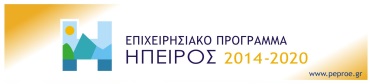 Τίτλος ΜΕΛΕΤΗ ΒΙΩΣΙΜΗΣ ΑΣΤΙΚΗΣ ΚΙΝΗΤΙΚΟΤΗΤΑΣ ΓΙΑ ΤΟ ΔΗΜΟ ΑΡΤΑΙΩΝΦορέας Υλοποίησης ΔΗΜΟΣ ΑΡΤΑΙΩΝΠροϋπολογισμός 59.184,00 €Διαρθρωτικό Ταμείο ΕΥΡΩΠΑΪΚΟ ΤΑΜΕΙΟ ΠΕΡΙΦΕΡΕΙΑΚΗΣ ΑΝΑΠΤΥΞΗΣΠεριγραφή ΔΗΜΙΟΥΡΓΙΑ ΒΙΩΣΙΜΟΥ ΣΥΣΤΗΜΑΤΟΣ ΑΣΤΙΚΩΝ ΜΕΤΑΦΟΡΩΝ ΓΙΑ ΤΗΝ ΕΞΑΣΦΑΛΙΣΗ ΠΡΟΣΒΑΣΙΜΟΤΗΤΑΣ  ΠΟΥ ΠΑΡΕΧΕΤΑΙ ΑΠΟ ΤΑ ΔΙΚΤΥΑ ΜΕΤΑΦΟΡΑΣ ΠΡΟΣ ΟΛΟΥΣ  ΚΑΙ ΒΕΛΤΙΩΣΗ ΑΣΦΑΛΕΙΑΣ ΚΑΙ ΠΡΟΣΤΑΣΙΑΣΣτόχοι ΜΕΙΩΣΗ ΤΟΥ ΕΝΕΡΓΕΙΑΚΟΥ ΑΠΟΤΥΠΩΜΑΤΟΣ ΤΩΝ ΑΣΤΙΚΩΝ ΚΕΝΤΡΩΝ ΤΗΣ ΠΕΡΙΦΕΡΕΙΑΣ ΗΠΕΙΡΟΥ Αποτελέσματα•	ΒΕΛΤΙΩΣΗ ΤΗΣ ΠΟΙΟΤΗΤΑΣ ΖΩΗΣ •	ΕΞΟΙΚΟΝΟΜΗΣΗ ΚΟΣΤΟΥΣ ΚΑΙ ΠΡΟΣΕΛΚΥΣΗ ΕΠΙΧΕΙΡΗΣΕΩΝ •	ΒΕΛΤΙΩΣΗ ΥΓΕΙΑΣ ΚΑΙ ΠΕΡΙΒΑΛΛΟΝΤΟΣ  •	ΒΕΛΤΙΩΜΕΝΗ ΠΡΟΣΒΑΣΙΜΟΤΗΤΑ •	ΟΡΘΗ ΧΡΗΣΗ ΠΕΡΙΟΡΙΣΜΕΝΩΝ ΠΟΡΩΝ •	ΣΥΜΜΕΤΟΧΗ ΕΜΠΛΕΚΟΜΕΝΩΝ ΦΟΡΕΩΝ ΚΑΙ ΠΟΛΙΤΩΝ •	ΠΟΙΟΤΙΚΟΤΕΡΕΣ ΚΑΙ ΠΛΗΡΕΣΤΕΡΕΣ ΜΕΛΕΤΕΣ •	ΑΠΟΤΕΛΕΣΜΑΤΙΚΗ ΕΚΠΛΗΡΩΣΗ ΝΟΜΙΚΩΝ ΥΠΟΧΡΕΩΣΕΩΝ ΠΟΥ ΠΗΓΑΖΟΥΝ ΑΠΟ ΤΟ ΕΘΝΙΚΟ ΚΑΙ ΚΟΙΝΟΤΙΚΟ ΔΙΚΑΙΟ •	ΑΥΞΗΜΕΝΗ ΣΥΝΕΡΓΕΙΑ ΚΑΙ ΣΥΜΠΛΗΡΩΜΑΤΙΚΟΤΤΗΑ •	ΣΤΡΟΦΗ ΠΡΟΣ ΜΙΑ ΝΕΑ ΠΟΛΙΤΙΚΗ ΑΣΤΙΚΗΣ ΚΙΝΗΤΙΚΟΤΗΤΑΣ . 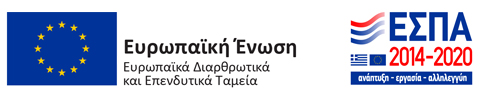 .. .